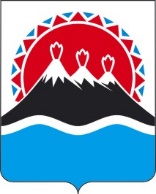 РЕГИОНАЛЬНАЯ СЛУЖБА ПО ТАРИФАМ И ЦЕНАМ КАМЧАТСКОГО КРАЯПОСТАНОВЛЕНИЕг. Петропавловск-КамчатскийВ соответствии с Федеральным законом от 31.03.1999 № 69-ФЗ «О газоснабжении в Российской Федерации», постановлениями Правительства Российской Федерации от 29.12.2000 № 1021 «О государственном регулировании цен на газ и тарифов на услуги по его транспортировке на территории Российской Федерации», от 30.12.2013 № 1314 «Об утверждении Правил подключения (технологического присоединения) объектов капитального строительства к сетям газораспределения, а также об изменении и признании утратившими силу некоторых актов Правительства Российской Федерации», от 30.01.2018 № 82 «О внесении изменений в некоторые акты Правительства Российской Федерации по вопросам совершенствования порядка подключения объектов капитального строительства к газораспределительным сетям и повышения эффективности энергетической инфраструктуры», приказом ФАС России от 16.08.2018 № 1151/18 «Об утверждении Методических указаний по расчету размера платы за технологическое присоединение газоиспользующего оборудования к газораспределительным сетям и (или) размеров стандартизированных тарифных ставок, определяющих ее величину», постановлением Правительства Камчатского края от 19.12.2008 № 424-П «Об утверждении Положения о Региональной службе по тарифам и ценам Камчатского края», протоколом Правления Региональной службы по тарифам и ценам Камчатского края от 30.11.2022 № ххПОСТАНОВЛЯЮ:Установить размер платы за технологическое присоединение газоиспользующего оборудования к сетям газораспределения АО «Газпром газораспределение Дальний Восток» объекта капитального строительства «Распределительный газопровод к объекту «Новый аэровокзальный комплекс в аэропорту Петропавловск-Камчатский (Елизово)» (код стройки ТП-08-33/596/2018), по индивидуальному проекту согласно приложению.Настоящее постановление вступает в силу через десять дней после дня его официального опубликования.Приложение к постановлению Региональной службы по тарифам и ценам Камчатского края 
от 30.11.2022 № хххПлата за технологическое присоединение газоиспользующего оборудования к сетям газораспределения АО «Газпром газораспределение Дальний Восток» объекта капитального строительства «Распределительный газопровод к объекту «Новый аэровокзальный комплекс в аэропорту Петропавловск-Камчатский (Елизово)» (код стройки ТП-08-33/596/2018), по индивидуальному проекту [Дата регистрации]№[Номер документа]Об установлении размера платы за технологическое присоединение газоиспользующего оборудования к сетям газораспределения АО «Газпром газораспределение Дальний Восток» объекта капитального строительства «Распределительный газопровод к объекту «Новый аэровокзальный комплекс в аэропорту Петропавловск-Камчатский (Елизово)» (код стройки ТП-08-33/596/2018) по индивидуальному проектуВременно исполняющий обязанности руководителя[горизонтальный штамп подписи 1]В.А. Губинский№ п/пПоказателиРублей (без НДС)1.Расходы на разработку проектной документации 6070356,392.Расходы на выполнение технических условий75559890,003.СТС расходов ГРО на мониторинг тех.условий10013,074.СТС расходов ГРО на фактическое подключение48784,055.Налог на прибыль (эффективная ставка налога на прибыль - 20%)19907561,606.ВСЕГО расходов на проведение мероприятий по технологическому присоединению газоиспользующего оборудования заявителя99596605,11